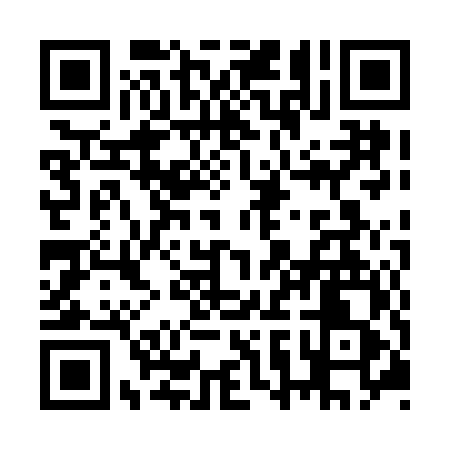 Prayer times for Cinnamon Hills, Alberta, CanadaWed 1 May 2024 - Fri 31 May 2024High Latitude Method: Angle Based RulePrayer Calculation Method: Islamic Society of North AmericaAsar Calculation Method: HanafiPrayer times provided by https://www.salahtimes.comDateDayFajrSunriseDhuhrAsrMaghribIsha1Wed4:136:081:336:419:0010:562Thu4:106:061:336:429:0110:583Fri4:076:041:336:439:0311:014Sat4:046:021:336:449:0511:045Sun4:016:011:336:449:0611:066Mon3:585:591:336:459:0811:097Tue3:565:571:336:469:0911:128Wed3:535:561:336:479:1111:149Thu3:505:541:336:489:1211:1710Fri3:475:521:336:499:1411:2011Sat3:445:511:336:509:1511:2312Sun3:415:491:336:519:1711:2513Mon3:405:481:336:529:1811:2614Tue3:405:461:336:539:2011:2615Wed3:395:451:336:549:2111:2716Thu3:385:431:336:549:2311:2817Fri3:385:421:336:559:2411:2918Sat3:375:411:336:569:2611:2919Sun3:365:391:336:579:2711:3020Mon3:365:381:336:589:2911:3121Tue3:355:371:336:599:3011:3222Wed3:345:361:336:599:3111:3223Thu3:345:341:337:009:3311:3324Fri3:335:331:337:019:3411:3425Sat3:335:321:337:029:3511:3426Sun3:325:311:337:029:3611:3527Mon3:325:301:347:039:3811:3628Tue3:325:291:347:049:3911:3629Wed3:315:281:347:059:4011:3730Thu3:315:281:347:059:4111:3831Fri3:315:271:347:069:4211:38